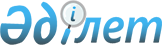 О признании утратившими силу решений Сайрамского районного маслихатаРешение Сайрамского районного маслихата Южно-Казахстанской области от 4 февраля 2016 года № 51-365/V      В соответствии с пунктом 5 статьи 7 Закона Республики Казахстан от 23 января 2001 года "О местном государственном управлении и самоуправлении в Республике Казахстан" и подпунктом 4 пункта 2 статьи 40 Закона Республики Казахстан "О нормативных правовых актах", Сайрамский районный маслихат РЕШИЛ:

      1 Признать утратившим силу решение Сайрамского районного маслихата от 27 октября 2015 года № 46-328/V "О повышении ставок земельного налога и ставок единого земельного налога на не используемые земли сельскохозяйственного назначения" (зарегистрировано в Реестре государственной регистрации нормативных правовых актов № 3439 от 24 ноября 2015 года, опубликовано 4 декабря 2015 года в газетах "Мәртөбе" и "Пульс Сайрама").

      2 Признать утратившим силу решение Сайрамского районного маслихата от 21 июля 2015 года № 44-313/V "Об утверждении Методики ежегодной оценки деятельности административных государственных служащих аппарата Сайрамского районного маслихата" (зарегистрировано в Реестре государственной регистрации нормативных правовых актов № 3309 от 6 августа 2015 года, опубликовано 21 августа 2015 года в газетах "Мәртөбе" и "Пульс Сайрама").


					© 2012. РГП на ПХВ «Институт законодательства и правовой информации Республики Казахстан» Министерства юстиции Республики Казахстан
				
      Председатель сессии

Е.Беркинбаев

      Секретарь районного

      маслихата

Ж.Сулейменов
